АДМИНИСТРАЦИЯПОНЫРОВСКОГО РАЙОНА КУРСКОЙ ОБЛАСТИП О С Т А Н О В Л Е Н И Еот  15.07.2019    №  399           306000, Курская область, пос. Поныри, ул.Ленина,14 тел. / факс (47135) 2-11-58О внесении изменений в муниципальную программу Поныровского района Курской области «Развитие культуры 
в Поныровском районе Курской области», утвержденную постановлением Администрации Поныровского района Курской области от 30.09.2014 № 530В соответствии со статьей 179 Бюджетного кодекса Российской Федерации, постановлением Администрации Поныровского района Курской области от 18.06.2013 № 291 «Об утверждении Порядка разработки, реализации и оценки эффективности муниципальных программ Поныровского района Курской области», решением Представительного Собрания Поныровского района Курской области от 07.12.2018 № 12 
«О бюджете Поныровского района Курской области на 2019 год 
и на плановый период 2020 и 2021 годов» (в редакции решения 
от 18.04.2019 № 40) Администрация Поныровского района Курской области  п о с т а н о в л я е т:1. Утвердить прилагаемые изменения, которые вносятся в муниципальную программу Поныровского района Курской области «Развитие культуры 
в Поныровском районе Курской области», утвержденную постановлением Администрации Поныровского района Курской области от 30.09.2014 № 530.2. Контроль за исполнением настоящего постановления возложить 
на заместителя главы администрации Поныровского района Ломакину Т.А.3. Постановление вступает в силу со дня его официального опубликования.И.о. Главы администрации  Поныровского района                                                                       В.М. Дёмина Утвержденыпостановлением АдминистрацииПоныровского района Курской областиот   15.07.2019   № 399Изменения, которые вносятся в муниципальную программу Поныровского района Курской области «Развитие культуры в Поныровском районе Курской области»1. В паспорте Программы:в позиции, касающейся объемов бюджетных ассигнований Программы:в абзаце первом цифры «221549,144» заменить цифрами «222816,056»;в абзаце шестом цифры «33028,448» заменить цифрами «34295,360»;в абзаце девятом цифры «73077,860» заменить цифрами «73594,772»;в абзаце четырнадцатом цифры «10192,380» заменить цифрами «10709,292»;в абзаце семнадцатом цифры «66944,874» заменить цифрами «67694,874»;в абзаце двадцать втором цифры «10438,372» заменить цифрами «11188,372».2. В разделе 9 Программы:в абзаце втором цифры «221549,144» заменить цифрами «222816,056»;в абзаце седьмом цифры «33028,448» заменить цифрами «34295,360».3. В паспорте Подпрограммы 1:в позиции, касающейся объемов бюджетных ассигнований Подпрограммы:в абзаце первом цифры «73077,860» заменить цифрами «73594,772»;в абзаце седьмом цифры «10192,380» заменить цифрами «10709,292».4. В разделе 8 Подпрограммы 1:в абзаце втором цифры «73077,860» заменить цифрами «73594,772»;в абзаце седьмом цифры «10192,380» заменить цифрами «10709,292».5. В паспорте Подпрограммы 2:в позиции, касающейся объемов бюджетных ассигнований Подпрограммы:в абзаце первом цифры «66944,874» заменить цифрами «67694,874»;в абзаце седьмом цифры «10438,372» заменить цифрами «11188,372».6. В разделе 8 Подпрограммы 2:в абзаце втором цифры «66944,874» заменить цифрами «67694,874»;в абзаце седьмом цифры «10438,372» заменить цифрами «11188,372».7. Приложение № 4 к муниципальной программе Поныровского района Курской области «Развитие культуры в Поныровском районе Курской области» изложить в новой редакции (прилагается).ПРИЛОЖЕНИЕ № 4к муниципальной программеПоныровского района Курской области «Развитие культуры в Поныровском районе Курской области» Ресурсное обеспечение и прогнозная (справочная) оценка расходов федерального бюджета, областного бюджета, местного бюджета ивнебюджетных источников на реализацию целей муниципальной программыПРИЛОЖЕНИЕ № 4к муниципальной программеПоныровского района Курской области «Развитие культуры в Поныровском районе Курской области» Ресурсное обеспечение и прогнозная (справочная) оценка расходов федерального бюджета, областного бюджета, местного бюджета ивнебюджетных источников на реализацию целей муниципальной программыПРИЛОЖЕНИЕ № 4к муниципальной программеПоныровского района Курской области «Развитие культуры в Поныровском районе Курской области» Ресурсное обеспечение и прогнозная (справочная) оценка расходов федерального бюджета, областного бюджета, местного бюджета ивнебюджетных источников на реализацию целей муниципальной программыПРИЛОЖЕНИЕ № 4к муниципальной программеПоныровского района Курской области «Развитие культуры в Поныровском районе Курской области» Ресурсное обеспечение и прогнозная (справочная) оценка расходов федерального бюджета, областного бюджета, местного бюджета ивнебюджетных источников на реализацию целей муниципальной программыПРИЛОЖЕНИЕ № 4к муниципальной программеПоныровского района Курской области «Развитие культуры в Поныровском районе Курской области» Ресурсное обеспечение и прогнозная (справочная) оценка расходов федерального бюджета, областного бюджета, местного бюджета ивнебюджетных источников на реализацию целей муниципальной программыПРИЛОЖЕНИЕ № 4к муниципальной программеПоныровского района Курской области «Развитие культуры в Поныровском районе Курской области» Ресурсное обеспечение и прогнозная (справочная) оценка расходов федерального бюджета, областного бюджета, местного бюджета ивнебюджетных источников на реализацию целей муниципальной программыПРИЛОЖЕНИЕ № 4к муниципальной программеПоныровского района Курской области «Развитие культуры в Поныровском районе Курской области» Ресурсное обеспечение и прогнозная (справочная) оценка расходов федерального бюджета, областного бюджета, местного бюджета ивнебюджетных источников на реализацию целей муниципальной программыПРИЛОЖЕНИЕ № 4к муниципальной программеПоныровского района Курской области «Развитие культуры в Поныровском районе Курской области» Ресурсное обеспечение и прогнозная (справочная) оценка расходов федерального бюджета, областного бюджета, местного бюджета ивнебюджетных источников на реализацию целей муниципальной программыПРИЛОЖЕНИЕ № 4к муниципальной программеПоныровского района Курской области «Развитие культуры в Поныровском районе Курской области» Ресурсное обеспечение и прогнозная (справочная) оценка расходов федерального бюджета, областного бюджета, местного бюджета ивнебюджетных источников на реализацию целей муниципальной программыПРИЛОЖЕНИЕ № 4к муниципальной программеПоныровского района Курской области «Развитие культуры в Поныровском районе Курской области» Ресурсное обеспечение и прогнозная (справочная) оценка расходов федерального бюджета, областного бюджета, местного бюджета ивнебюджетных источников на реализацию целей муниципальной программыПРИЛОЖЕНИЕ № 4к муниципальной программеПоныровского района Курской области «Развитие культуры в Поныровском районе Курской области» Ресурсное обеспечение и прогнозная (справочная) оценка расходов федерального бюджета, областного бюджета, местного бюджета ивнебюджетных источников на реализацию целей муниципальной программыПРИЛОЖЕНИЕ № 4к муниципальной программеПоныровского района Курской области «Развитие культуры в Поныровском районе Курской области» Ресурсное обеспечение и прогнозная (справочная) оценка расходов федерального бюджета, областного бюджета, местного бюджета ивнебюджетных источников на реализацию целей муниципальной программыПРИЛОЖЕНИЕ № 4к муниципальной программеПоныровского района Курской области «Развитие культуры в Поныровском районе Курской области» Ресурсное обеспечение и прогнозная (справочная) оценка расходов федерального бюджета, областного бюджета, местного бюджета ивнебюджетных источников на реализацию целей муниципальной программыПРИЛОЖЕНИЕ № 4к муниципальной программеПоныровского района Курской области «Развитие культуры в Поныровском районе Курской области» Ресурсное обеспечение и прогнозная (справочная) оценка расходов федерального бюджета, областного бюджета, местного бюджета ивнебюджетных источников на реализацию целей муниципальной программы«Развитие культуры в Поныровском районе Курской области»«Развитие культуры в Поныровском районе Курской области»«Развитие культуры в Поныровском районе Курской области»«Развитие культуры в Поныровском районе Курской области»«Развитие культуры в Поныровском районе Курской области»«Развитие культуры в Поныровском районе Курской области»«Развитие культуры в Поныровском районе Курской области»«Развитие культуры в Поныровском районе Курской области»СтатусНаименование муниципальной программы, подпрограммы муниципальной программы, ведомственной целевой программы, основного мероприятияИсточники ресурсного обеспеченияКод бюджетной классификацииКод бюджетной классификацииКод бюджетной классификацииКод бюджетной классификацииРасходы (тыс. рублей), годыРасходы (тыс. рублей), годыРасходы (тыс. рублей), годыРасходы (тыс. рублей), годыРасходы (тыс. рублей), годыРасходы (тыс. рублей), годыРасходы (тыс. рублей), годыСтатусНаименование муниципальной программы, подпрограммы муниципальной программы, ведомственной целевой программы, основного мероприятияИсточники ресурсного обеспеченияГРБСРзПрЦСРВР2015 г.2016 г.2017 г.2018 г.2019 г.2020 г.2021 г.1234567891011121314Муниципальная программа 1«Развитие культуры Поныровского района Курской области»всегохххх27978,90728299,89828673,40933318,79434295,36035124,84435124,844Муниципальная программа 1«Развитие культуры Поныровского района Курской области»федеральный бюджет005ххх0,0000,00000000Муниципальная программа 1«Развитие культуры Поныровского района Курской области»областной бюджет005ххх1217,2754204,3411629,1441455,4801194,4501095,1481095,148Муниципальная программа 1«Развитие культуры Поныровского района Курской области»местный бюджет005ххх26761,63224095,55727044,26531863,31433100,91034029,69634029,696Муниципальная программа 1«Развитие культуры Поныровского района Курской области»внебюджетные источникихххх0,0000,00000000Подпрограмма 1«Искусство»всегохххх10487,64710414,6939029,24710889,15910709,29210997,36710997,367Подпрограмма 1«Искусство»федеральный бюджетхххх0,0000,00000000Подпрограмма 1«Искусство»областной бюджетхххх554,2653439,257720,965651,778509,078424,699424,699Подпрограмма 1«Искусство»местный бюджет хххх9933,3826975,4368308,28210237,38110200,21410572,66810572,668Подпрограмма 1«Искусство»внебюджетные  источникихххх0,0000,00000000Основное мероприятие 1.1Организация культурно-досуговой деятельностиВсего, в том числе:хххх10487,64710414,6939029,24710889,15910709,29210997,36710997,367Основное мероприятие 1.1Организация культурно-досуговой деятельностиобластной бюджет00510031101133502002,7562,6873,5513,6882,6002,6002,600Основное мероприятие 1.1Организация культурно-досуговой деятельностиобластной бюджет00508011101133202000,0002816,2140,0000,0000,0000,0000,000Основное мероприятие 1.1Организация культурно-досуговой деятельностиобластной бюджет0051003110113350300551,509620,356717,414648,090506,478422,099422,099Основное мероприятие 1.1Организация культурно-досуговой деятельностиместный бюджет 00508011114011005112,9600,0007332,1630,0000,0000,0000,000Основное мероприятие 1.1Организация культурно-досуговой деятельностиместный бюджет 005080101101С14011000,0000,0005416,4138435,7018960,4809849,8469849,846Основное мероприятие 1.1Организация культурно-досуговой деятельностиместный бюджет 005080101101С14012004795,4220,0001409,380866,658742,667709,667709,667Основное мероприятие 1.1Организация культурно-досуговой деятельностиместный бюджет 005080101101С14032000,0000,000285,430109,2570,0000,0000,000Основное мероприятие 1.1Организация культурно-досуговой деятельностиместный бюджет 005080101101С14632000,0000,0000,000496,3850,0000,0000,000Основное мероприятие 1.1Организация культурно-досуговой деятельностиместный бюджет 005080101101L46702000,0000,0000,000308,360483,9120,0000,000Основное мероприятие 1.1Организация культурно-досуговой деятельностиместный бюджет 005080101101SS3202000,000123,7860,0000,0000,0000,0000,000Основное мероприятие 1.1Организация культурно-досуговой деятельностиместный бюджет 005080101101С140180025,00025,85723,30821,02013,15513,15513,155Подпрограмма 2«Наследие»всегохххх7714,4347199,9738713,9610218,51911188,37211329,80811329,808Подпрограмма 2«Наследие»федеральный бюджетхххх00,00000000Подпрограмма 2«Наследие»областной бюджетхххх488,734544,062651,799593,994472,5457,577457,577Подпрограмма 2«Наследие»местный бюджет хххх7225,7006655,9118062,1619624,52510715,87210872,23110872,231Подпрограмма 2«Наследие»внебюджетные источникихххх00,00000000Основное мероприятие 2.1Развитие библиотечного делаВсего, в том числе:хххх7714,4347199,9738713,9610218,5199877,23611329,80811329,808Основное мероприятие 2.1Развитие библиотечного делаобластной бюджет00510031201133502002,4322,5852,8382,9552,5002,5002,500Основное мероприятие 2.1Развитие библиотечного делаобластной бюджет0051003120113350300486,302541,477648,961591,039470,000455,077455,077Основное мероприятие 2.1Развитие библиотечного деламестный бюджет 005080101201С14011006070,7005925,4117445,7718953,9919067,45710074,95210074,952Основное мероприятие 2.1Развитие библиотечного деламестный бюджет 005080101201С14012001024,600724,700516,674563,330792,432792,432792,432Основное мероприятие 2.1Развитие библиотечного деламестный бюджет 005080101201С140180013,0005,8007,3164,8044,8474,8474,847Основное мероприятие 2.2Сохранение объектов культурного наследияВсего, в том числе:местный бюджет хххх117,4000,0000,000102,4001311,1360,0000,000Основное мероприятие 2.2Сохранение объектов культурного наследияВсего, в том числе:местный бюджет 005011301202П14905000,0000,0000,00047,40051,1360,0000,000Основное мероприятие 2.2Сохранение объектов культурного наследияВсего, в том числе:местный бюджет 005080401202П1463500117,4000,0000,00055,00050,0000,0000,000Основное мероприятие 2.2Сохранение объектов культурного наследияВсего, в том числе:местный бюджет 005080401401С14632000000750,0000,0000,000Подпрограмма 3«Развитие дополнительного образования в сфере культуры»всегохххх5488,4206054,2265992,5836534,6946623,5317023,5047023,504Подпрограмма 3«Развитие дополнительного образования в сфере культуры»федеральный бюджет005ххх0,0000,0000,0000,0000,0000,0000,000Подпрограмма 3«Развитие дополнительного образования в сфере культуры»областной бюджет005ххх150,000196,746219,192160,000160,000160,000160,000Подпрограмма 3«Развитие дополнительного образования в сфере культуры»местный бюджет 005ххх5338,4205857,4805773,3916374,6946463,5316863,5046863,504Подпрограмма 3«Развитие дополнительного образования в сфере культуры»внебюджетные источникихххх0,0000,0000,0000,0000,0000,0000,000Основное мероприятие 3.1Обеспечение сохранения и развития системы дополнительного образования детей в сфере культуры на территории Поныровского района Курской областиВсего, в том числе:005ххх5488,4206054,2265992,5836534,6946623,531723,504723,504Основное мероприятие 3.1Обеспечение сохранения и развития системы дополнительного образования детей в сфере культуры на территории Поныровского района Курской областиобластной бюджет00510031301130702000,7460,7391,1880,7320,7990,7990,799Основное мероприятие 3.1Обеспечение сохранения и развития системы дополнительного образования детей в сфере культуры на территории Поныровского района Курской областиобластной бюджет0051003130113070300149,254196,007218,004159,268159,201159,201159,201Основное мероприятие 3.1Обеспечение сохранения и развития системы дополнительного образования детей в сфере культуры на территории Поныровского района Курской областиместный бюджет 00507021314018000,0000,0000,0000,0000,0000,0000,000Основное мероприятие 3.1Обеспечение сохранения и развития системы дополнительного образования детей в сфере культуры на территории Поныровского района Курской областиместный бюджет 005070301301С14011004688,8004928,4805411,6545842,3336054,2406474,2136474,213Основное мероприятие 3.1Обеспечение сохранения и развития системы дополнительного образования детей в сфере культуры на территории Поныровского района Курской областиместный бюджет 005070301301С1401200460,020919,400349,224525,801402,400382,400382,400Основное мероприятие 3.1Обеспечение сохранения и развития системы дополнительного образования детей в сфере культуры на территории Поныровского района Курской областиместный бюджет 005070301301С14018009,6009,60012,5136,5606,8916,8916,891Подпрограмма 4«Управление муниципальной программой  и обеспечение условий  реализации»всегохххх4288,4064631,0064937,6195676,4225774,1655774,1655774,165Подпрограмма 4«Управление муниципальной программой  и обеспечение условий  реализации»всегохххх4288,4064631,0064937,6195676,4225774,1655774,1655774,165Подпрограмма 4«Управление муниципальной программой  и обеспечение условий  реализации»федеральный бюджет005ххх00,00000000Подпрограмма 4«Управление муниципальной программой  и обеспечение условий  реализации»областной бюджет005ххх24,27624,27637,18849,70852,87252,87252,872Подпрограмма 4«Управление муниципальной программой  и обеспечение условий  реализации»местный бюджет 005ххх4264,1304606,7304900,4315626,7145721,2935721,2935721,293Подпрограмма 4«Управление муниципальной программой  и обеспечение условий  реализации»внебюджетные источники005ххх00,00000000Подпрограмма 4«Управление муниципальной программой  и обеспечение условий  реализации»внебюджетные источники005ххх1086,4300,00000000Основное мероприятие 4.1Обеспечение деятельности и выполнение функций  Отдела культуры, по делам молодежи, ФК и спорту администрации Поныровского района Курской области по осуществлению государственной политики в сфере культуры на территории Поныровского района Курской областиВсего, в том числе:хххх1086,4301134,1301046,7431108,2511133,7921133,7921133,792Основное мероприятие 4.1Обеспечение деятельности и выполнение функций  Отдела культуры, по делам молодежи, ФК и спорту администрации Поныровского района Курской области по осуществлению государственной политики в сфере культуры на территории Поныровского района Курской областиМестный бюджет005080401401С1402х1086,4301134,1301043,7431108,2511133,7921133,7921133,792Основное мероприятие 4.1Обеспечение деятельности и выполнение функций  Отдела культуры, по делам молодежи, ФК и спорту администрации Поныровского района Курской области по осуществлению государственной политики в сфере культуры на территории Поныровского района Курской областиМестный бюджет005080401401С14021000,0001133,9301046,7031108,0011133,7921133,7921133,792Основное мероприятие 4.1Обеспечение деятельности и выполнение функций  Отдела культуры, по делам молодежи, ФК и спорту администрации Поныровского района Курской области по осуществлению государственной политики в сфере культуры на территории Поныровского района Курской областиМестный бюджет005080401401С14028000,0000,2000,0400,2500,0000,0000,000Основное мероприятие 4.2Обеспечение деятельности и выполнение функций  МКУ Централизованная бухгалтерия учреждений культуры» Поныровского района Курской областиВсего, в том числе:хххх3201,9763496,8763890,8764568,1714640,3734640,3734640,373Основное мероприятие 4.2Обеспечение деятельности и выполнение функций  МКУ Централизованная бухгалтерия учреждений культуры» Поныровского района Курской областиобластной бюджет0050804014021334010024,27624,27637,18849,70852,87252,87252,872Основное мероприятие 4.2Обеспечение деятельности и выполнение функций  МКУ Централизованная бухгалтерия учреждений культуры» Поныровского района Курской области080401402С14011003009,6003214,0003692,0624339,3134411,3014411,3014411,301Основное мероприятие 4.2Обеспечение деятельности и выполнение функций  МКУ Централизованная бухгалтерия учреждений культуры» Поныровского района Курской области080401402С1401200164,200257,600161,626178,900176,000176,000176,000Основное мероприятие 4.2Обеспечение деятельности и выполнение функций  МКУ Централизованная бухгалтерия учреждений культуры» Поныровского района Курской области080401402С14018000,0001,0000,0000,2500,2000,2000,200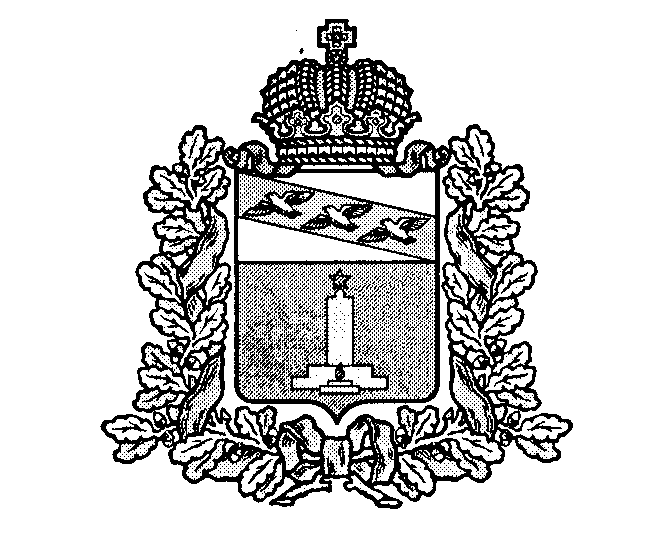 